Birim (Fakülte/YO/MYO/Enstitü/Bölüm/Program) Stratejik Plan BölümleriBÖLÜM: DURUM ANALİZİ1.1 Kurumsal (Birim) TarihçeSiyaset Bilimi ve Kamu Yönetimi, siyasi ve idari konuları odağına alan çok disiplinli bir bölümdür. Bir taraftan yasama, yürütme, yargı gibi devletin anatomisi diyebileceğimiz temel kurumlarıyla ilgilenirken, diğer yandan da devletin fizyolojisini teşkil eden karar ve politika oluşturma süreçlerini inceler. Bölümümüzde Yönetim Bilimleri, Hukuk Bilimleri, Kentleşme ve Çevre Sorunları ile Siyaset ve Sosyal Bilimler Anabilim Dalları bulunmaktadır.Siyaset Bilimi ve Kamu Yönetimi bölümü, öğrencilerin idari yeteneklerinin geliştirilmesi yanında, ilgi alanlarına uygun olarak açtığı derslerle bilgi düzeylerini en üst düzeye çıkarmayı hedeflemektedir. Aynı zamanda bölümümüz, öğrencilere günlük hayatta karşılaşılan siyasi, idari, iktisadi, sosyal veya kültürel mesele veya problemlerin mahiyetini anlama ve çözümler üretmede yeni bakış açıları kazandırmaya çalışmaktadır.Bartın Üniversitesi Siyaset Bilimi ve Kamu Yönetimi Bölümü Bartın Üniversitesinin kurulduğu 2008 yılında öğrenci almaya başlamış ve ilk mezunlarını 2012 yılında vermiştir. 2008 yılından 2019 yılına kadar normal ve ikinci öğretim olarak öğrenci alan bölümümüz 2019 yılından itibaren sadece normal öğretim programına öğrenci almaktadır.  Siyaset Bilimi ve Kamu Yönetimi programı, anabilim dallarının temel dersleri yanında iktisat, işletme, yönetim bilişim sistemleri ve uluslararası ilişkiler gibi bölümlerin ana dersleriyle genişletilmiş ve zenginleştirilmiştir. Ayrıca öğrencilerin ilgi alanlarına yönelik seçmeli dersler de programın önemli bir kısmını oluşturmaktadır.1.2. Paydaş Analiziİç Paydaşlar: Akademik Personel, İdari Personel Dış Paydaşlar: Öğrenciler, Kamu Kurum ve Kuruluşları, Sivil Toplum Örgütleri1.3. İnsan Kaynakları Yetkinlik AnaliziBartın Üniversitesi Siyaset Bilimi ve Kamu Yönetimi Bölümünde 1 profesör ve 4 doktor öğretim üyesi olmak üzere toplam 5 öğretim üyesi ile 1 doktor öğretim görevlisi, 2 doktor araştırma görevlisi, 2 öğretim görevlisi ve 5 araştırma görevlisi görev yapmaktadır. Bölümümüzdeki toplam akademik personel sayısı 15’tir. Doktor olmayan öğretim elemanlarının sayısı 7 olmakla birlikte, bu öğretim elemanlarından dördü doktora tezlerini savunma aşamasına gelmiştir. Geriye kalan 3 öğretim elemanından biri doktora tez yazma aşamasında, biri doktora tez önerisi aşamasında, biri de doktora ders aşamasındadır. Dolayısıyla kısa bir süre içerisinde bölümde görev yapan tüm akademik personelin doktora unvanına sahip olacağı öngörülmektedir. Doktora unvanına sahip olan akademik personelin kadro durumu (araştırma görevlisi ya da öğretim görevlisi) fark etmeksizin ders verebiliyor olması, bölümümüzde verilmekte olan derslerin sayısını artıracaktır. Böylece ders çeşitliliği sağlanacak ve ders yükü fazla olan akademik personelin bu yükleri dengeli bir şekilde dağıtılabilecektir. 1.4. Akademik Personel ve Öğrenci Sayılarının Orantısal Gelişimi2020 yılı itibariyle bölümümüzde toplam 15 öğretim elemanı görev yapmaktadır. Yine 2020 yılı itibariyle toplam 447 öğrenci bölümümüzde öğrenim görmektedir. Öğretim elemanı başına düşen öğrenci sayısı 29,8, öğretim üyesi başına düşen öğrenci sayısı ise 89,4’tür.  2008 yılında öğrenci almaya başlayan bölümümüz, 2018 yılına kadar hem normal öğretim hem de ikinci öğretim kontenjanlarını tamamen doldurmuştur. 2018 yılında kontenjan doluluk oranlarında yaşanan düşüş sonucu ikinci öğretim programı yeni öğrenci alımına kapatılmıştır. 2018 itibariyle 60 olarak güncellenen kontenjan 2019-2020 ve 2020-2021 eğitim-öğretim dönemlerinde %100 oranında dolmuştur.1.5. Teknoloji ve Fiziksel Kaynak Analizi2020 yılının yaz aylarında Ağdacı Kampüsündeki binasından Kutlubey Kampüsünde yeni yapılan binaya taşınan bölümümüz, pandemi sonrası öğrencilerin gelmesiyle birlikte öğretim faaliyetlerine bu yeni binada devam edecektir. Eski binada bölüm başkanı haricinde tek kişilik odalarda iki kişi kalmak zorunda olan akademik personele yeni binada daha büyük odalar tahsis edilmiştir. Her öğretim üyesi için bir oda diğer öğretim elemanları için ise iki kişilik odalar tahsis edilmiştir. Öğrencilerin kullanımına sunulan derslikler eski binaya nazaran daha geniştir. 1.6. Akademik Faaliyetler AnaliziBölümümüzde akademik faaliyetler eğitim öğretim, araştırma-geliştirme ve toplumsal katkı başlıkları altında yürütülmektedir. Eğitim öğretim kapsamında öğrencilere kaliteli bir eğitim sunulmakta, güncellenen ders programıyla öğrenciler ilgilerine göre seçmeli derslere yönlendirilmektedir. Ayrıca bölümümüzde etkin danışmanlık faaliyetleri sayesinde öğrenciler danışmanlarına istedikleri zaman ulaşabilmektedir. Danışmanlar öğrencilerin yaşadıkları sorunları hızlı bir biçimde çözüme kavuşturmakta ve öğrencilere rehberlik etmektedir. Öğrencilere, olguları siyaset bilimi ve kamu yönetimi bakış açısından kavrayabilme yeteneği kazandırılmaya çalışılmaktadır. Bilimsel esaslara göre yürütülen derslerde öğrencilerin bilgi seviyesinin en üst düzeye çıkarılmasının yanında bir yöneticide bulunması gereken yönetsel yetenekler de kazandırılmaya çalışılmaktadır. Nihayet bölüm öğrencilerine, disiplinler arası araştırma ve çalışma yapabilmelerine yönelik gerekli bilgi ve yeteneklerin kazandırılması da amaçlanmaktadır. Araştırma geliştirme kapsamında her akademisyen kendi alanıyla ilgili yayınları takip etmekte, kendini sürekli güncel tutmaya gayet etmektedir. Uluslararası alan indeksleri ile ilgili bilincin artması ile bölümümüzün akademisyenleri çalışmalarını alan indekslerinde yayın yapmaya doğru yöneltmeye başlamışlardır. Son başlık olan toplumsal katkı konusunda bölümümüz akademisyenleri hem kendi aralarında hem de öğrencilerle birlikte projeler hazırlama hedefindedir. 1.7. GZFT (Güçlü Yönler, Zayıf Yönler, Fırsatlar, Tehditler) AnaliziII. GELECEĞE BAKIŞ2.1. MisyonMisyonumuz, öğrencilere, Türkiye'de ve dünyada gerçekleşen olayları analiz etme ve sorunlara çözüm bulma gibi yetenekleri kazandırmaya yönelik gerekli felsefi düşüncenin kazandırılması ve bilimsel altyapının sağlanmasıdır. 2.2. VizyonVizyonumuz, Bartın Üniversitesi Stratejik Planı ile uyumlu ve çözüm odaklı bir yaklaşımla bilimsel ve toplumsal sorunlara yönelik araştırma ve uygulamalar gerçekleştiren, kurumsal kültürü ve aidiyet duygusu yüksek, verdiği iyi eğitim ve yetiştirdiği kaliteli öğrencilerle tercih edilen bir bölüm olmaktır.2.3. Temel Değerler İnsana ve doğaya saygı Hakkaniyet Hoşgörü Etik değerlere bağlılıkKatılımcılık ŞeffaflıkHesap verebilirlik Özgür akademik düşünceÖzgün akademik çalışmaSosyal sorumluluk III. BÖLÜM: FARKLILAŞMA STRATEJİSİ Bölümümüzün farklılaşma stratejisi, öğrencilere ders seçimlerinde geniş imkanlar sunarak öğrencilerin ilgi duyduğu dersleri alması temelinde işlemektedir. Böylece bölümümüzden mezun olan öğrenciler, bir Siyaset Bilimi ve Kamu Yönetimi bölümü öğrencisinin alması zorunlu dersleri almasının yanında ilgisine ve hedeflerine yönelik dersleri seçme imkanına kavuşmaktadır. Öğrencilere sunulan danışmanlık faaliyetleri çerçevesinde öğrencilerin kişisel ve entelektüel gelişimleri, karşılıklı görüş alışverişi yapılarak emin adımlarla ilerlemektedir. Bu sayede bölümümüzden mezun olan öğrenciler, akademik anlamda çok yönlü olabilmektedir.   IV. BÖLÜM: STRATEJİ GELİŞTİRME, AMAÇ, HEDEF VE STRATEJİLERİN BELİRLENMESİ4.1. Amaçlar 1. Öğrenci Merkezli Eğitimle Öğrenci Başarısını Arttırmak2. Bilimsel Araştırma ve Yayın Faaliyetlerini Nitelik ve Nicelik Yönünden Geliştirmek3. Üniversite Genelinde Girişimci ve Yenilikçi Faaliyetleri Yaygınlaştırmak ve Kurumsallaştırmak4. Bölgesel Kalkınmaya Yönelik Sosyal, Kültürel ve Bilimsel Faaliyetleri Arttırmak5. Katılımcı Yönetim ve Organizasyon Yapısı ile Kurum Kültürünü Geliştirmek4.2. Hedefler1.1. Eğitim-öğretimin fiziksel ve akademik altyapısı iyileştirilecektir.1.2. Eğitim-Öğretim programları iyileştirilecektir.1.3. Öğrencilere yönelik rehberlik ve danışmanlık hizmetleri geliştirilecektir.1.4. Engelli öğrencilerin fiziksel, eğitimsel ve sosyal alanlardaki erişilebilirliği arttırılacaktır.2.1. Araştırma altyapısı iyileştirilecektir.2.2. Üniversitemizde gerçekleştirilen bilimsel araştırma projelerinin sayısı arttırılacaktır.2.3. Üniversitemiz araştırmacılarının ulusal ve uluslararası bilimsel etkinliklere katılımı sağlanacaktır.2.4. Ulusal ve uluslararası düzeyde yayın sayısı ve niteliği arttırılacaktır.3.1. Öğrencilerin kişisel ve sosyal gelişimini sağlayacak etkinlikler arttırılacaktır.4.1. Üniversitenin ulusal ve uluslararası bilimsel faaliyetleri arttırılacaktır.4.2. Üniversitenin sosyal ve kültürel faaliyetleri arttırılacaktır.4.3. Bölgenin kalkınmasına ve gelişmesine yönelik faaliyetler arttırılacaktır5.1. Üniversitemiz mezunları ile ilişkiler geliştirilecektir.5.2. Paydaşların karar alma süreçlerine etkin katılımı sağlanacaktır.5.3. Üniversitenin ulusal ve uluslararası düzeyde tanınırlığı arttırılacaktır.5.4. Kurum içinde kalite kültürü yaygınlaştırılacaktır.4.3. GöstergelerPG1.1.1. Eğiticilerin eğitimine katılan akademik personel sayısıPG1.2.1. Yan dal programlarına katılan öğrenci sayısıPG1.2.2. Çift ana dal programına katılan öğrenci sayısıPG1.2.3. Çift ana dal programlarından mezun olan öğrenci sayısıPG1.2.4. Paydaş ve toplum beklentileri doğrultusunda güncellenen ders programı sayısıPG1.3.1. Önlisans ve lisans düzeyinde danışman başına düşen öğrenci sayısıPG1.4.1. Engellilerle ilgili her tür sosyal, kültürel, sportif ve eğitim faaliyeti sayısıPG2.1.1. Öğretim elemanlarının araştırma yeterliliklerini arttırmaya yönelik yapılan faaliyet sayısıPG2.2.1. Kamu veya özel sektör finansmanlı araştırma projesi sayısıPG2.2.2. Ulusal ve uluslararası projelerde görev alan öğrenci sayısıPG2.2.3. Uluslararası ortaklı/destekli proje sayısıPG2.2.4. Tamamlanan bilimsel araştırma projesi sayısıPG2.2.5. Disiplinler arası AR-GE projesi sayısıPG2.2.6. Bölümde öğretim üyelerince sunulan TÜBİTAK projesi sayısı PG2.2.7. Bölümde kabul edilen TÜBİTAK öğretim üyesi projesi sayısı PG2.2.8. Bölümde sunulan TÜBİTAK öğrenci projesi sayısı (Tüm Bölümler için yer yıl en az 2 hedef olmalı)PG2.2.9. Bölümde kabul edilen TÜBİTAK öğrenci projesi sayısı PG2.3.1. Uluslararası değişim programlarından yararlanan öğretim üyesi sayısıPG2.3.2. Öğretim elemanlarının aktif katılım sağladığı bilimsel etkinlik sayısıPG2.3.3. Araştırma amaçlı yurtdışına giden öğretim elemanı sayısıPG2.4.1. Toplam bilimsel yayın sayısıPG2.4.2. Öğretim üyesi başına düşen uluslararası bilimsel dergilerde (SCI, SCI-Expanded, SSCI, AHCI)  yapılan yayın sayısıPG2.4.3. Öğretim üyesi başına düşen diğer uluslararası indeksli dergilerde yayınlanan yayın sayısıPG2.4.4. Öğretim üyesi başına düşen uluslararası bilimsel dergilerdeki (SCI, SCI-Expanded, SSCI, AHCI) atıf sayısıPG2.4.5. Öğretim üyesi başına düşen ulusal ve uluslararası dergi ve kitaplarda yer alan atıf sayısıPG2.4.6. Bölümde Web of Science veya Scopus kategorisindeki dergilerde sunulan makale sayısı PG2.4.7. Bölümde Web of Science veya Scopus kategorisindeki dergilerde yayınlanan makale sayısı PG3.1.1. Öğrencilerin kişisel ve sosyal gelişimine yönelik düzenlenen etkinlik sayısıPG3.1.2. Öğrenci kulüplerinin aktif üye sayısıPG3.1.3. Öğrenci kulüplerinin yıllık faaliyet sayısıPG3.1.4 Kariyer Merkezinden Yararlanan Öğrenci SayısıPG3.1.5 Spor Tesislerinden Yararlanan Öğrenci SayısıPG.4.1.1.  Düzenlenen ulusal bilimsel etkinlik sayısıPG4.1.2. Düzenlenen uluslararası bilimsel etkinlik sayısıPG4.2.1. Topluma katkı amaçlı düzenlenen etkinlik sayısıPG4.2.2. Paydaşların (birim öğrencilerinin) kütüphane hizmetlerinden yararlanma sayısı    PG4.3.1. Bölgeye yönelik hazırlanan proje sayısıPG4.3.2. Sosyal sorumluluk projesi sayısıPG4.3.3. Çevre duyarlılığına ilişkin yapılan toplam faaliyet sayısıPG5.1.1.  Mezun bilgi sisteminde kayıtlı öğrenci sayısıPG5.1.2. Mezunlara yönelik yapılan faaliyet sayısıPG5.2.1. Birimlerde yapılan toplantılara katılan akademik personel sayısıPG5.2.2. Birimlerde yapılan toplantılara katılan idari personel sayısıPG5.2.3. Birimlerde yapılan toplantılara katılan öğrenci sayısıPG5.3.1. Birim tanıtıcı etkinlik, broşür, katalog vs. sayısıPG5.3.2. Yazılı, görsel ve sosyal medyada birim ile ilgili yer alan haber sayısıPG5.4.1. Akredite olan program sayısı PG5.4.2. Kalite kültürüne yönelik yapılan eğitim faaliyetleri sayısıPG5.4.3. Uluslararası değişim programlarından gelen öğrenci sayısıPG5.4.4. Uluslararası değişim programlarından giden öğrenci sayısıTablo 1: Hedef Kartı 1Tablo 2: Hedef Kartı 2Tablo 3: Hedef Kartı 3 Tablo 4: Hedef Kartı 4Tablo 5: Hedef Kartı 5Tablo 6: Hedef Kartı 6Tablo 7: Hedef Kartı 7Tablo 8: Hedef Kartı 8Tablo 9: Hedef Kartı 9 Tablo 10: Hedef Kartı 10 Tablo 11: Hedef Kartı 11Tablo 12: Hedef Kartı 12Tablo 13: Hedef Kartı 13Tablo 14: Hedef Kartı 14Tablo 15: Hedef Kartı 15Tablo 16: Hedef Kartı 16Temel Akademik FaaliyetlerGüçlü YönlerZayıf YönlerFırsatlarTehditlerEğitim ÖğretimEtkin bir öğrenci akademik personel etkileşiminin sağlanmasıAkademik ve idari personelde kurum kültürünün yüksek olmasıYeni binanın sağladığı teknolojik ve fiziksel imkanlarEtkin akademik danışmanlık hizmetlerinin sunulmasıÖğrencilerin ilgisinin çekilememesiÖğretim elemanına düşen öğrenci sayısının fazla olmasıDers veren akademik personelin ders yükünün çok olmasıDers programında seçmeli derslerin zorunlu derslere oranla daha fazla olmasıDoktora derecesi olmayan öğretim elemanlarının doktoralarını bitirecek olmalarıBüyük ve köklü üniversitelerin siyaset bilimi ve kamu yönetimi kontenjanlarının fazla olmasıBüyük şehirlerde açılan yeni üniversitelerde de siyaset bilim ve kamu yönetimi bölümlerinin açılıyor olmasıAraştırma-GeliştirmeHer anabilim dalında akademik personel bulunmasıİnterdisipliner çalışma yapabilme imkanlarının olmasıDers yükü ve idari işlerin fazlalığıAraştırma ve geliştirmeye destek amacıyla ayrılan bütçesinin yetersiz kalmasıYabancı dil konusunda öğretim elemanlarının donanımlı olmasıMisyon farklılaşması kapsamında yeni çalışma imkanlarının doğmasıKurumsal baskının akademisyenler üzerindeki olumsuz etkisiAraştırma ve geliştirmeye yönelik proje alanının sınırlı olmasıToplumsal KatkıAkademisyenlerin yeterlilikleriAkademik kadronun konuya yaklaşımıKamu kurum ve kuruluşları ve sivil toplum örgütleri ile yapılması gereken iş birliğinin yeterli seviyede olmamasıFilyos projesi ile ortaya çıkan yeni durumÜniversite imkanlarının her geçen gün artmasıToplumsal katkının geri plana itilmesiOlumlu geri dönüşlerin istenilen düzeyin altında olmasıAmaç (A1)Öğrenci Merkezli Eğitimle Öğrenci Başarısını ArttırmakÖğrenci Merkezli Eğitimle Öğrenci Başarısını ArttırmakÖğrenci Merkezli Eğitimle Öğrenci Başarısını ArttırmakÖğrenci Merkezli Eğitimle Öğrenci Başarısını ArttırmakÖğrenci Merkezli Eğitimle Öğrenci Başarısını ArttırmakHedef (H1.1)Eğitim-öğretimin fiziksel ve akademik altyapısı iyileştirilecektir.Eğitim-öğretimin fiziksel ve akademik altyapısı iyileştirilecektir.Eğitim-öğretimin fiziksel ve akademik altyapısı iyileştirilecektir.Eğitim-öğretimin fiziksel ve akademik altyapısı iyileştirilecektir.Eğitim-öğretimin fiziksel ve akademik altyapısı iyileştirilecektir.Performans GöstergeleriHedefe Etkisi (%)Plan Dönemi Başlangıç Değeri 2020202120222023PG1.1.1. Eğiticilerin eğitimine katılan akademik personel sayısı 10013151515Amaç (A1)Öğrenci Merkezli Eğitimle Öğrenci Başarısını ArttırmakÖğrenci Merkezli Eğitimle Öğrenci Başarısını ArttırmakÖğrenci Merkezli Eğitimle Öğrenci Başarısını ArttırmakÖğrenci Merkezli Eğitimle Öğrenci Başarısını ArttırmakÖğrenci Merkezli Eğitimle Öğrenci Başarısını ArttırmakHedef (H1.2)Eğitim-Öğretim programları iyileştirilecektir.Eğitim-Öğretim programları iyileştirilecektir.Eğitim-Öğretim programları iyileştirilecektir.Eğitim-Öğretim programları iyileştirilecektir.Eğitim-Öğretim programları iyileştirilecektir.Performans GöstergeleriHedefe Etkisi(%)Plan Dönemi Başlangıç Değeri 2020202120222023PG1.2.1. Yan dal programlarına katılan öğrenci sayısı250111PG1.2.2. Çift ana dal programına katılan öğrenci sayısı250122PG1.2.3. Çift ana dal programlarından mezun olan öğrenci sayısı250001PG1.2.4. Paydaş ve toplum beklentileri doğrultusunda güncellenen ders programı sayısı250111Amaç (A1)Öğrenci Merkezli Eğitimle Öğrenci Başarısını ArttırmakÖğrenci Merkezli Eğitimle Öğrenci Başarısını ArttırmakÖğrenci Merkezli Eğitimle Öğrenci Başarısını ArttırmakÖğrenci Merkezli Eğitimle Öğrenci Başarısını ArttırmakÖğrenci Merkezli Eğitimle Öğrenci Başarısını ArttırmakHedef (H1.3)Öğrencilere yönelik rehberlik ve danışmanlık hizmetleri geliştirilecektir.Öğrencilere yönelik rehberlik ve danışmanlık hizmetleri geliştirilecektir.Öğrencilere yönelik rehberlik ve danışmanlık hizmetleri geliştirilecektir.Öğrencilere yönelik rehberlik ve danışmanlık hizmetleri geliştirilecektir.Öğrencilere yönelik rehberlik ve danışmanlık hizmetleri geliştirilecektir.Performans GöstergeleriHedefe Etkisi(%)Plan Dönemi Başlangıç Değeri 2020202120222023PG1.3.1. Önlisans ve lisans düzeyinde danışman başına düşen öğrenci sayısı10089,4787070Amaç (A1)Öğrenci Merkezli Eğitimle Öğrenci Başarısını ArttırmakÖğrenci Merkezli Eğitimle Öğrenci Başarısını ArttırmakÖğrenci Merkezli Eğitimle Öğrenci Başarısını ArttırmakÖğrenci Merkezli Eğitimle Öğrenci Başarısını ArttırmakÖğrenci Merkezli Eğitimle Öğrenci Başarısını ArttırmakHedef (H1.4)Engelli öğrencilerin fiziksel, eğitimsel ve sosyal alanlardaki erişilebilirliği arttırılacaktır.Engelli öğrencilerin fiziksel, eğitimsel ve sosyal alanlardaki erişilebilirliği arttırılacaktır.Engelli öğrencilerin fiziksel, eğitimsel ve sosyal alanlardaki erişilebilirliği arttırılacaktır.Engelli öğrencilerin fiziksel, eğitimsel ve sosyal alanlardaki erişilebilirliği arttırılacaktır.Engelli öğrencilerin fiziksel, eğitimsel ve sosyal alanlardaki erişilebilirliği arttırılacaktır.Performans GöstergeleriHedefe Etkisi (%)Plan Dönemi Başlangıç Değeri 2020202120222023PG1.4.1. Engellilerle ilgili her tür sosyal, kültürel, sportif ve eğitim faaliyeti sayısı1000001Amaç (A2)Bilimsel Araştırma ve Yayın Faaliyetlerini Nitelik ve Nicelik Yönünden GeliştirmekBilimsel Araştırma ve Yayın Faaliyetlerini Nitelik ve Nicelik Yönünden GeliştirmekBilimsel Araştırma ve Yayın Faaliyetlerini Nitelik ve Nicelik Yönünden GeliştirmekBilimsel Araştırma ve Yayın Faaliyetlerini Nitelik ve Nicelik Yönünden GeliştirmekBilimsel Araştırma ve Yayın Faaliyetlerini Nitelik ve Nicelik Yönünden GeliştirmekHedef (H2.1.)Araştırma altyapısı iyileştirilecektir.Araştırma altyapısı iyileştirilecektir.Araştırma altyapısı iyileştirilecektir.Araştırma altyapısı iyileştirilecektir.Araştırma altyapısı iyileştirilecektir.Performans GöstergeleriHedefe Etkisi(%)Plan Dönemi Başlangıç Değeri 2020202120222023PG2.1.1. Öğretim elemanlarının araştırma yeterliliklerini arttırmaya yönelik yapılan faaliyet sayısı1000011Amaç (A2)Bilimsel Araştırma ve Yayın Faaliyetlerini Nitelik ve Nicelik Yönünden GeliştirmekBilimsel Araştırma ve Yayın Faaliyetlerini Nitelik ve Nicelik Yönünden GeliştirmekBilimsel Araştırma ve Yayın Faaliyetlerini Nitelik ve Nicelik Yönünden GeliştirmekBilimsel Araştırma ve Yayın Faaliyetlerini Nitelik ve Nicelik Yönünden GeliştirmekBilimsel Araştırma ve Yayın Faaliyetlerini Nitelik ve Nicelik Yönünden GeliştirmekHedef (H2.2.)Üniversitemizde gerçekleştirilen bilimsel araştırma projelerinin sayısı arttırılacaktır.Üniversitemizde gerçekleştirilen bilimsel araştırma projelerinin sayısı arttırılacaktır.Üniversitemizde gerçekleştirilen bilimsel araştırma projelerinin sayısı arttırılacaktır.Üniversitemizde gerçekleştirilen bilimsel araştırma projelerinin sayısı arttırılacaktır.Üniversitemizde gerçekleştirilen bilimsel araştırma projelerinin sayısı arttırılacaktır.Performans GöstergeleriHedefe EtkisiPlan Dönemi Başlangıç Değeri 2020202120222023PG2.2.1. Kamu veya özel sektör finansmanlı araştırma projesi sayısı100111PG2.2.2. Ulusal ve uluslararası projelerde görev alan öğrenci sayısı100011PG2.2.3. Uluslararası ortaklı/destekli proje sayısı101000PG2.2.4. Tamamlanan bilimsel araştırma projesi sayısı101111PG2.2.5. Disiplinler arası AR-GE projesi sayısı100011PG2.2.6. Bölümde öğretim üyelerince sunulan Tübitak projesi sayısı (Tüm Bölümlerde 3 yıl için en az 2 hedef olmalı100011PG2.2.7. Bölümde kabul edilen Tübitak öğretim üyesi projesi sayısı (Tüm Bölümlerde 3 yıl için en az 1 hedef olmalı 100001PG2.2.8. Bölümde sunulan Tübitak öğrenci projesi sayısı (Tüm Bölümler için yer yıl en az 2 hedef olmalı)100222PG2.2.9. Bölümde kabul edilen Tübitak öğrenci projesi sayısı (Tüm Bölümler için en az 1 hedef olmalı)200111 Amaç (A2)Bilimsel Araştırma ve Yayın Faaliyetlerini Nitelik ve Nicelik Yönünden GeliştirmekBilimsel Araştırma ve Yayın Faaliyetlerini Nitelik ve Nicelik Yönünden GeliştirmekBilimsel Araştırma ve Yayın Faaliyetlerini Nitelik ve Nicelik Yönünden GeliştirmekBilimsel Araştırma ve Yayın Faaliyetlerini Nitelik ve Nicelik Yönünden GeliştirmekBilimsel Araştırma ve Yayın Faaliyetlerini Nitelik ve Nicelik Yönünden GeliştirmekHedef (H2.3.)Üniversitemiz araştırmacılarının ulusal ve uluslararası bilimsel etkinliklere katılımını sağlamak.Üniversitemiz araştırmacılarının ulusal ve uluslararası bilimsel etkinliklere katılımını sağlamak.Üniversitemiz araştırmacılarının ulusal ve uluslararası bilimsel etkinliklere katılımını sağlamak.Üniversitemiz araştırmacılarının ulusal ve uluslararası bilimsel etkinliklere katılımını sağlamak.Üniversitemiz araştırmacılarının ulusal ve uluslararası bilimsel etkinliklere katılımını sağlamak.Performans GöstergeleriHedefe Etkisi (%)Plan Dönemi Başlangıç Değeri 2020202120222023PG2.3.1. Uluslararası değişim programlarından yararlanan öğretim üyesi sayısı300011PG2.3.2. Öğretim elemanlarının aktif katılım sağladığı bilimsel etkinlik sayısı400101112PG2.3.3. Araştırma amaçlı yurtdışına giden öğretim elemanı sayısı300011 Amaç (A2)Bilimsel Araştırma ve Yayın Faaliyetlerini Nitelik ve Nicelik Yönünden GeliştirmekBilimsel Araştırma ve Yayın Faaliyetlerini Nitelik ve Nicelik Yönünden GeliştirmekBilimsel Araştırma ve Yayın Faaliyetlerini Nitelik ve Nicelik Yönünden GeliştirmekBilimsel Araştırma ve Yayın Faaliyetlerini Nitelik ve Nicelik Yönünden GeliştirmekBilimsel Araştırma ve Yayın Faaliyetlerini Nitelik ve Nicelik Yönünden GeliştirmekHedef (H2.4.)Ulusal ve uluslararası düzeyde yayın sayısı ve niteliği arttırılacaktır.Ulusal ve uluslararası düzeyde yayın sayısı ve niteliği arttırılacaktır.Ulusal ve uluslararası düzeyde yayın sayısı ve niteliği arttırılacaktır.Ulusal ve uluslararası düzeyde yayın sayısı ve niteliği arttırılacaktır.Ulusal ve uluslararası düzeyde yayın sayısı ve niteliği arttırılacaktır.Performans GöstergeleriHedefe Etkisi (%)Plan Dönemi Başlangıç Değeri 2020202120222023PG2.4.1. Toplam bilimsel yayın sayısı2017202124PG2.4.2. Öğretim üyesi başına düşen uluslararası bilimsel dergilerde (SCI, SCI-Expanded, SSCI, AHCI)  yapılan yayın sayısı100,200,250,500,50PG2.4.3. Öğretim üyesi başına düşen diğer uluslararası indeksli dergilerde yayınlanan yayın sayısı102,21,61,71,8PG2.4.4. Öğretim üyesi başına düşen uluslararası bilimsel dergilerdeki (SCI, SCI-Expanded, SSCI, AHCI) atıf sayısı 1000,250,501PG2.4.5. Öğretim üyesi başına düşen ulusal ve uluslararası dergi ve kitaplarda yer alan atıf sayısı108101015PG2.4.6. Bölümde Web of Science veya Scopus kategorisindeki dergilerde sunulan makale sayısı (Bölümün büyüklüğü veya yayın potansiyeline göre her yıl için en az 2/3 olmalı)201233PG2.4.7. Bölümde Web of Science veya Scopus kategorisindeki dergilerde yayınlanan makale sayısı (Tüm Bölümlerde her yıl için en az 1/2 hedef olmalı201233Amaç (A3)Üniversite Genelinde Girişimci ve Yenilikçi Faaliyetleri Yaygınlaştırmak ve KurumsallaştırmakÜniversite Genelinde Girişimci ve Yenilikçi Faaliyetleri Yaygınlaştırmak ve KurumsallaştırmakÜniversite Genelinde Girişimci ve Yenilikçi Faaliyetleri Yaygınlaştırmak ve KurumsallaştırmakÜniversite Genelinde Girişimci ve Yenilikçi Faaliyetleri Yaygınlaştırmak ve KurumsallaştırmakÜniversite Genelinde Girişimci ve Yenilikçi Faaliyetleri Yaygınlaştırmak ve KurumsallaştırmakHedef (H3.1.)Öğrencilerin kişisel ve sosyal gelişimini sağlayacak etkinlikler arttırılacaktır.Öğrencilerin kişisel ve sosyal gelişimini sağlayacak etkinlikler arttırılacaktır.Öğrencilerin kişisel ve sosyal gelişimini sağlayacak etkinlikler arttırılacaktır.Öğrencilerin kişisel ve sosyal gelişimini sağlayacak etkinlikler arttırılacaktır.Öğrencilerin kişisel ve sosyal gelişimini sağlayacak etkinlikler arttırılacaktır.Performans GöstergeleriHedefe Etkisi (%)Plan Dönemi Başlangıç Değeri 2020202120222023PG3.1.1. Öğrencilerin kişisel ve sosyal gelişimine yönelik düzenlenen etkinlik sayısı250345PG3.1.2. Öğrenci kulüplerinin aktif üye sayısı2565707580PG3.1.3. Öğrenci kulüplerinin yıllık faaliyet sayısı200456PG3.1.4 Kariyer Merkezinden Yararlanan Öğrenci Sayısı200155060PG3.1.5 Spor Tesislerinden Yararlanan Öğrenci Sayısı100303540Amaç (A4)Bölgesel Kalkınmaya Yönelik Sosyal, Kültürel ve Bilimsel Faaliyetleri ArttırmakBölgesel Kalkınmaya Yönelik Sosyal, Kültürel ve Bilimsel Faaliyetleri ArttırmakBölgesel Kalkınmaya Yönelik Sosyal, Kültürel ve Bilimsel Faaliyetleri ArttırmakBölgesel Kalkınmaya Yönelik Sosyal, Kültürel ve Bilimsel Faaliyetleri ArttırmakBölgesel Kalkınmaya Yönelik Sosyal, Kültürel ve Bilimsel Faaliyetleri ArttırmakHedef (H4.1.)Üniversitenin ulusal ve uluslararası bilimsel faaliyetleri arttırılacaktır.Üniversitenin ulusal ve uluslararası bilimsel faaliyetleri arttırılacaktır.Üniversitenin ulusal ve uluslararası bilimsel faaliyetleri arttırılacaktır.Üniversitenin ulusal ve uluslararası bilimsel faaliyetleri arttırılacaktır.Üniversitenin ulusal ve uluslararası bilimsel faaliyetleri arttırılacaktır.Performans GöstergeleriHedefe Etkisi (%)Plan Dönemi Başlangıç Değeri 2020202120222023PG.4.1.1.  Düzenlenen ulusal bilimsel etkinlik sayısı500011PG4.1.2. Düzenlenen uluslararası bilimsel etkinlik sayısı500001Amaç (A4)Bölgesel Kalkınmaya Yönelik Sosyal, Kültürel ve Bilimsel Faaliyetleri ArttırmakBölgesel Kalkınmaya Yönelik Sosyal, Kültürel ve Bilimsel Faaliyetleri ArttırmakBölgesel Kalkınmaya Yönelik Sosyal, Kültürel ve Bilimsel Faaliyetleri ArttırmakBölgesel Kalkınmaya Yönelik Sosyal, Kültürel ve Bilimsel Faaliyetleri ArttırmakBölgesel Kalkınmaya Yönelik Sosyal, Kültürel ve Bilimsel Faaliyetleri ArttırmakHedef (H4.2.)Üniversitenin sosyal ve kültürel faaliyetleri arttırılacaktır.Üniversitenin sosyal ve kültürel faaliyetleri arttırılacaktır.Üniversitenin sosyal ve kültürel faaliyetleri arttırılacaktır.Üniversitenin sosyal ve kültürel faaliyetleri arttırılacaktır.Üniversitenin sosyal ve kültürel faaliyetleri arttırılacaktır.Performans GöstergeleriHedefe Etkisi (%)Plan Dönemi Başlangıç Değeri 2020202120222023PG4.2.1. Topluma katkı amaçlı düzenlenen etkinlik sayısı500122PG4.2.2. Paydaşların (birim öğrencilerinin) kütüphane hizmetlerinden yararlanma sayısı    500250300350Amaç (A4)Bölgesel Kalkınmaya Yönelik Sosyal, Kültürel ve Bilimsel Faaliyetleri ArttırmakBölgesel Kalkınmaya Yönelik Sosyal, Kültürel ve Bilimsel Faaliyetleri ArttırmakBölgesel Kalkınmaya Yönelik Sosyal, Kültürel ve Bilimsel Faaliyetleri ArttırmakBölgesel Kalkınmaya Yönelik Sosyal, Kültürel ve Bilimsel Faaliyetleri ArttırmakBölgesel Kalkınmaya Yönelik Sosyal, Kültürel ve Bilimsel Faaliyetleri ArttırmakHedef (H4.3.)Bölgenin kalkınmasına ve gelişmesine yönelik faaliyetler arttırılacaktır.Bölgenin kalkınmasına ve gelişmesine yönelik faaliyetler arttırılacaktır.Bölgenin kalkınmasına ve gelişmesine yönelik faaliyetler arttırılacaktır.Bölgenin kalkınmasına ve gelişmesine yönelik faaliyetler arttırılacaktır.Bölgenin kalkınmasına ve gelişmesine yönelik faaliyetler arttırılacaktır.Performans GöstergeleriHedefe Etkisi (%)Plan Dönemi Başlangıç Değeri 2020202120222023PG4.3.1. Bölgeye yönelik hazırlanan proje sayısı400001PG4.3.2. Sosyal sorumluluk projesi sayısı300001PG4.3.3. Çevre duyarlılığına ilişkin yapılan toplam faaliyet sayısı300333Amaç (A5)Katılımcı Yönetim ve Organizasyon Yapısı ile Kurum Kültürünü GeliştirmekKatılımcı Yönetim ve Organizasyon Yapısı ile Kurum Kültürünü GeliştirmekKatılımcı Yönetim ve Organizasyon Yapısı ile Kurum Kültürünü GeliştirmekKatılımcı Yönetim ve Organizasyon Yapısı ile Kurum Kültürünü GeliştirmekKatılımcı Yönetim ve Organizasyon Yapısı ile Kurum Kültürünü GeliştirmekHedef (H5.1.)Üniversitemiz mezunları ile ilişkiler geliştirilecektir.Üniversitemiz mezunları ile ilişkiler geliştirilecektir.Üniversitemiz mezunları ile ilişkiler geliştirilecektir.Üniversitemiz mezunları ile ilişkiler geliştirilecektir.Üniversitemiz mezunları ile ilişkiler geliştirilecektir.Performans GöstergeleriHedefe Etkisi (%)Plan Dönemi Başlangıç Değeri 2020202120222023PG5.1.1.  Mezun bilgi sisteminde kayıtlı öğrenci sayısı50452500550600PG5.1.2. Mezunlara yönelik yapılan faaliyet sayısı500001Amaç (A5)Katılımcı Yönetim ve Organizasyon Yapısı ile Kurum Kültürünü GeliştirmekKatılımcı Yönetim ve Organizasyon Yapısı ile Kurum Kültürünü GeliştirmekKatılımcı Yönetim ve Organizasyon Yapısı ile Kurum Kültürünü GeliştirmekKatılımcı Yönetim ve Organizasyon Yapısı ile Kurum Kültürünü GeliştirmekKatılımcı Yönetim ve Organizasyon Yapısı ile Kurum Kültürünü GeliştirmekHedef (H5.2.)Paydaşların karar alma süreçlerine etkin katılımı sağlanacaktır.Paydaşların karar alma süreçlerine etkin katılımı sağlanacaktır.Paydaşların karar alma süreçlerine etkin katılımı sağlanacaktır.Paydaşların karar alma süreçlerine etkin katılımı sağlanacaktır.Paydaşların karar alma süreçlerine etkin katılımı sağlanacaktır.Performans GöstergeleriHedefe Etkisi(%)Plan Dönemi Başlangıç Değeri 2020202120222023PG5.2.1. Birimlerde yapılan toplantılara katılan akademik personel sayısı3528303030PG5.2.2. Birimlerde yapılan toplantılara katılan idari personel sayısı350222PG5.2.3. Birimlerde yapılan toplantılara katılan öğrenci sayısı300111Amaç (A5)Katılımcı Yönetim ve Organizasyon Yapısı ile Kurum Kültürünü GeliştirmekKatılımcı Yönetim ve Organizasyon Yapısı ile Kurum Kültürünü GeliştirmekKatılımcı Yönetim ve Organizasyon Yapısı ile Kurum Kültürünü GeliştirmekKatılımcı Yönetim ve Organizasyon Yapısı ile Kurum Kültürünü GeliştirmekKatılımcı Yönetim ve Organizasyon Yapısı ile Kurum Kültürünü GeliştirmekHedef (H5.3.)Üniversitenin ulusal ve uluslararası düzeyde tanınırlığı arttırılacaktır.Üniversitenin ulusal ve uluslararası düzeyde tanınırlığı arttırılacaktır.Üniversitenin ulusal ve uluslararası düzeyde tanınırlığı arttırılacaktır.Üniversitenin ulusal ve uluslararası düzeyde tanınırlığı arttırılacaktır.Üniversitenin ulusal ve uluslararası düzeyde tanınırlığı arttırılacaktır.Performans GöstergeleriHedefe Etkisi(%)Plan Dönemi Başlangıç Değeri 2020202120222023PG5.3.1. Birim tanıtıcı etkinlik, broşür, katalog vs. sayısı 503556PG5.3.2. Yazılı, görsel ve sosyal medyada birim ile ilgili yer alan haber sayısı501222Amaç (A5)Katılımcı Yönetim ve Organizasyon Yapısı ile Kurum Kültürünü GeliştirmekKatılımcı Yönetim ve Organizasyon Yapısı ile Kurum Kültürünü GeliştirmekKatılımcı Yönetim ve Organizasyon Yapısı ile Kurum Kültürünü GeliştirmekKatılımcı Yönetim ve Organizasyon Yapısı ile Kurum Kültürünü GeliştirmekKatılımcı Yönetim ve Organizasyon Yapısı ile Kurum Kültürünü GeliştirmekHedef (H5.4.)Kurum içinde kalite kültürü yaygınlaştırılacaktır.Kurum içinde kalite kültürü yaygınlaştırılacaktır.Kurum içinde kalite kültürü yaygınlaştırılacaktır.Kurum içinde kalite kültürü yaygınlaştırılacaktır.Kurum içinde kalite kültürü yaygınlaştırılacaktır.Performans GöstergeleriHedefe Etkisi(%)Plan Dönemi Başlangıç Değeri 2020202120222023PG5.4.1. Akredite olan program sayısı (Bölümler akredite olma yılını gösterecek)250001PG5.4.2. Kalite kültürüne yönelik yapılan eğitim faaliyetleri sayısı250011PG5.4.3. Uluslararası değişim programlarından gelen öğrenci sayısı250001PG5.4.4. Uluslararası değişim programlarından giden öğrenci sayısı250111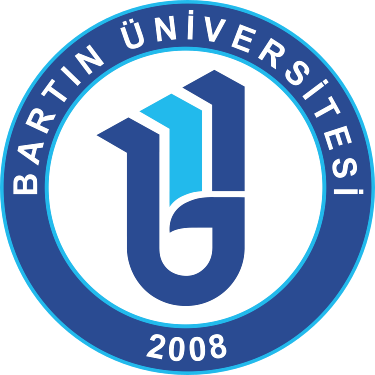 